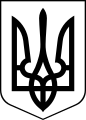 ЧОРТКІВСЬКА    МІСЬКА    РАДАВИКОНАВЧИЙ    КОМІТЕТРІШЕННЯ (ПРОЄКТ)22 червня 2023 року			 м. Чортків 				№ Про  надання дозволу на видалення зелених насаджень на території Чортківської міської територіальної громади	Розглянувши заяви про видалення зелених насаджень в. о. начальника Чортківського РЕМ Андрія Пандрака від 01.05.2023 №193, 16.05.2023 №206, начальника управління освіти, молоді та спорту Чортківської міської ради Людмили Поліщук від 29.05.2023 №01-08/138, начальника Чортківської районної державної лікарні ветеринарної медицини Ігора Корчинського від 31.05.2023 №199, враховуючи акти обстеження зелених насаджень, що підлягають видаленню від 12.06.2023, а також відповідно до пунктів 2, 3, 6, 7 «Порядку видалення дерев, кущів, газонів і квітників у населених пунктах» зі мінами, затвердженого постановою Кабінету Міністрів України №1045 від 01.08.2006, статтей 28, 33 Закону України «Про благоустрій населених пунктів», керуючись підпунктом 7 пункту «а» частини 1 статті 30, статтею 52, частиною 6 статті 59 Закону України «Про місцеве самоврядування в Україні», виконавчий комітет міської радиВИРІШИВ:1. Надати дозвіл в. о. начальника Чортківського РЕМ Андрію Пандраку, директору комунального підприємства «Парковий культурно-спортивний комплекс» Володимиру Снігуру, начальнику управління освіти, молоді та спорту Людмилі Поліщук, начальнику Чортківської районної державної лікарні ветеринарної медицини Ігорю Корчинському на видалення зелених насаджень, що знаходяться на території Чортківської міської територіальної громади, згідно додатку. 2. До видалення зелених насаджень приступити після отримання ордеру на видалення зелених насаджень. Благоустрій та озеленення провести згідно ордеру. 3. Копію рішення направити управлінню комунального господарства Чортківської міської ради. 4. Контроль за виконанням даного рішення покласти на заступника міського голови з питань діяльності виконавчих органів Наталію ВОЙЦЕХОВСЬКУ.Міський голова                                                               Володимир ШМАТЬКОВасильченко А. Войцеховська Н. Лук’яніхіна Х.Мацевко І. Касіяник О. Додатокдо рішення виконавчого комітетувід 22 червня 2023 року №___Зелені насадження,що підлягають видаленню на територіїЧортківської міської територіальної громадиКеруюча справамивиконавчого комітету міської ради			Алеся ВАСИЛЬЧЕНКО№ п/пЗаявникАдреса розташування зелених насадженьНасадження, що підлягають видаленнюКількість (шт.)1.В.о. начальника Чортківського РЕМ Андрій Пандраквул. І. СіркаКлен ясенелистийВерба Тополя1111.В.о. начальника Чортківського РЕМ Андрій Пандраквул. В.СтефаникаЯсенАкаціяКлен ясенелистий11512.Начальник управління освіти, молоді та спорту Людмила Поліщуквул. В. Великого, 2ГоробинаКленЧерешня2413.Начальник Чортківської районної державної лікарні ветеринарної медицини Ігор Корчинськийвул. В. Великого, 10Горіх1